1.1  ΣΥΜΒΑΣΗ ΕΚΠΑΙΔΕΥΤΙΚΗΣ ΕΚΔΡΟΜΗΣ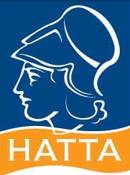 [Μεταξύ Διοργανωτή και Σχολείου]Στ... (πόλη) σήμερα, .......(ημερομηνία)......., μεταξύ αφ’ ενός του/της «.......(επωνυμία-διακριτικός τίτλος τουριστικού γραφείου).......» (Διοργανωτής) (έδρα, πλήρης διεύθυνση, αριθμός ειδικού σήματος λειτουργίας ΕΟΤ, Α.Φ.Μ., Δ.Ο.Υ., τηλέφωνα, fax, email, ονοματεπώνυμο υπεύθυνου γραφείου(, τα μέλη του ΗΑΤΤΑ αναγράφουν και τον αριθμό μέλους τους), τραπεζικοί λογαριασμοί, δικαιούχος τραπεζικών λογαρισμών), και αφ’ ετέρου τ… ………………(όνομα σχολείου, πλήρης διεύθυνση, τηλέφωνα, fax, email)…………… (Σχολείο), όπως εκπροσωπείται νόμιμα για την υπογραφή της παρούσας σύμβασης από τον/την κο/κα ........................................... (ονοματεπώνυμο, ιδιότητα, τηλέφωνα, fax, email), για λογαριασμό των μαθητών και των συνοδών τους που θα συμμετάσχουν στη συγκεκριμένη εκπαιδευτική εκδρομή (κατάλογος με τα αναλυτικά στοιχεία των οποίων επισυνάπτεται), συμφωνήθηκαν και έγιναν αμοιβαία αποδεκτά τα ακόλουθα:  Ο Διοργανωτής διοργανώνει την παρακάτω περιγραφόμενη εκπαιδευτική εκδρομή και έχει την ευθύνη της εκτέλεσής της και το Σχολείο αποδέχεται να συμμετάσχουν οι μαθητές του σε αυτήν, βάσει των ακόλουθων όρων, των Γενικών Όρων Συμμετοχής σε Εκπαιδευτική Εκδρομή του Διοργανωτή και του αναλυτικού προγράμματος της συγκεκριμένης εκπαιδευτικής εκδρομής, τα οποία συνιστούν αναπόσπαστο τμήμα της σύμβασης αυτής. Για οτιδήποτε αφορά τη συγκεκριμένη εκπαιδευτική εκδρομή και δεν αναφέρεται στην παρούσα σύμβαση, τα μέρη παραπέμπουν ρητά στο αναλυτικό πρόγραμμα της εκδρομής.  Σχετικό ενημερωτικό σημείωμα με τις απαραίτητες λεπτομέρειες για την εκδρομή (π.χ. αριθμούς πτήσεων κλπ.) μπορεί να δίνεται στο σχολείο λίγες ημέρες πριν την αναχώρηση των μαθητών.Σε περίπτωση που κάποιο στοιχείο του προγράμματος της εκδρομής χρειαστεί να μεταβληθεί μετά την υπογραφή της σύμβασης, η μεταβολή αυτή θα κοινοποιηθεί άμεσα στο Σχολείο και θα περιληφθεί σε τροποποιητική πράξη της σύμβασης, την οποία θα συνυπογράψουν τα μέρη.  Τροποποιητική πράξη της σύμβασης θα υπογραφεί και στην περίπτωση που -για λόγους που αφορούν το σχολείο- η εκδρομή πραγματοποιηθεί σε άλλη ημερομηνία από εκείνη που είχε αρχικά αποφασιστεί.  Τίτλος εκδρομής / Κωδικός (εφ’ όσον υπάρχουν):  …………………………………………Προορισμός       :       .................................................................................................................  Διάρκεια            :       ......................................................................................................Αναχώρηση       :       ............................................       από       ......................................Επιστροφή         :       ............................................       σε       .......................................Τηλέφωνα επικοινωνίας, για τη συγκεκριμένη εκδρομή:Υπεύθυνος του τουριστικού γραφείου:  .....................................Υπεύθυνος του Σχολείου:  …………………………………….. Αριθμός ταξιδευόντων:ΜΑΘΗΤΕΣ:  ................  ΑΡΧΗΓΟΣ ΕΚΔΡΟΜΗΣ:  …………ΣΥΝΟΔΟΙ ΚΑΘΗΓΗΤΕΣ:  ................ΜΕΛΗ ΤΟΥ ΣΥΛΛΟΓΟΥ ΓΟΝΕΩΝ ΚΑΙ ΚΗΔΕΜΟΝΩΝ:  …………(εφ’ όσον υπάρχουν)                                                                              ΣΥΝΟΛΟ ΤΑΞΙΔΕΥΟΝΤΩΝ:  ………. ΣΗΜ.:  Η τελική ονομαστική κατάσταση των συμμετεχόντων επισυνάπτεται μόλις οριστικοποιηθεί.                                                     ΑΣΦΑΛΕΙΑ ΔΙΟΡΓΑΝΩΤΗ (σύμφωνα με τα άρθρα 5 και 7 του Π.Δ. 339/1996):  Αρ. Ασφ. Συμβολαίου:  ..........................................................................................................Στοιχεία Ασφαλιστικής Εταιρείας:  .............................(επωνυμία).........................................                                                         ............................(διεύθυνση).........................................                                                         ..................(τηλέφωνα - fax - email)...............................ΣΗΜ.:  Επισυνάπτονται αναλυτικές καλύψεις του ασφαλιστηρίου συμβολαίου.Τόπος / Ημερομηνία ............................................           ........................................                               ........................................              Ο ΔΙΟΡΓΑΝΩΤΗΣ *                                            ΤΟ ΣΧΟΛΕΙΟΣυνημμένα:Παράρτημα 1:  Γενικοί Όροι Συμμετοχής σε εκπαιδευτική εκδρομή του Διοργανωτή.Παράρτημα 2:  Αναλυτικό πρόγραμμα της συγκεκριμένης εκπαιδευτικής εκδρομής.Παράρτημα 3:  Αναλυτική κατάσταση συμμετεχόντων.Παράρτημα 4:  Ασφαλιστικές καλύψεις.Πρόγραμμα εκδρομής:  Το αναλυτικό πρόγραμμα επισυνάπτεται στην παρούσα σύμβαση.Μεταφορικό/ά μέσο/α:  ……………………………………………………………………Κατάλυμα/τα:  ……………………………………………………………………………..Κατηγορία:  …………………..............................................................................................  Λοιπά στοιχεία:  ……………………………………………………………………………………………………………………………………………………………………………………………………………………………………………………………………………Ειδικές συμφωνημένες συμπληρωματικές υπηρεσίες (εφ’ όσον υπάρχουν):................................................................................................................................................................................................................................................................................................................................................................................................................................................Υπάρχουν προαιρετικές ασφαλίσεις στην εκδρομή:         ΝΑΙ       ΟΧΙΕφ’ όσον προβλέπονται προαιρετικές ασφαλίσεις:ΑΣΦΑΛΙΣΤΙΚΗ ΕΤΑΙΡΕΙΑ:  .......................................................     ΑΡ. ΑΣΦ. ΣΥΜΒΟΛΑΙΟΥ:   .................................     ΑΣΦΑΛΙΣΤΙΚΕΣ ΚΑΛΥΨΕΙΣ:  ………………………………………………………………(Τα στοιχεία της ασφαλιστικής εταιρείας και του ασφαλιστηρίου συμβολαίου αναγράφονται εφ’ όσον δεν είναι τα ίδια με αυτά που έχουν αναφερθεί παραπάνω.)ΣΗΜ.:  Επισυνάπτεται πίνακας καλύψεων.ΚΟΣΤΟΣ ΣΥΜΜΕΤΟΧΗΣ (περιλαμβάνονται φόροι, τέλη, ΦΠΑ και λοιπές επιβαρύνσεις):Τιμή εκδρομής κατ’ άτομο:  …………….ΣΥΝΟΛΙΚΟ ΚΟΣΤΟΣ ΕΚΔΡΟΜΗΣ: Αριθμός ατόμων  ………… x  .................  (τιμή)                                                                                                                                   =  ....................ΤΡΟΠΟΣ ΠΛΗΡΩΜΗΣ (οι πληρωμές γίνονται μέσω τραπέζης):ΠΡΟΚΑΤΑΒΟΛΗ:            .........................€     Καταβλητέα μέχρι: ............................                    ΧΡΟΝΟΔΙΑΓΡΑΜΜΑ ΑΠΟΠΛΗΡΩΜΗΣ:             .......................€ / ...................................                                             ........................€ / ……………………...ΣΗΜ.:  Το δικαίωμα συμμετοχής των μαθητών στην εκδρομή εξασφαλίζεται με την εξόφληση του συνόλου της αξίας της, σύμφωνα με το προβλεπόμενο χρονοδιάγραμμα.Η προαναφερόμενη τιμή ισχύει για ……. συμμετέχοντες μαθητές και …… καθηγητές.  Σε περίπτωση που ο αριθμός αυτός δεν συμπληρώνεται,, ο Διοργανωτής έχει το δικαίωμα ματαίωσης της εκδρομής ή αλλαγής των κατ’ άτομο ποσών πληρωμής, αφού ειδοποιήσει σχετικά το Σχολείο ……. ημέρες πριν από την ημερομηνία αναχώρησης.Εφ’ όσον, για σοβαρούς λόγους από την πλευρά του Σχολείου, καθίσταται αδύνατη η πραγματοποίηση της εκδρομής στην ημερομηνία που είχε αρχικά αποφασιστεί, είναι δυνατή η πραγματοποίησή της σε άλλη ημερομηνία σε συνεννόηση με τον Διοργανωτή, με βάση τις αντικειμενικές δυνατότητες.  Η προθεσμία για την ειδοποίηση του Διοργανωτή, ώστε να διερευνηθεί η δυνατότητα εύρεσης άλλης πρόσφορης ημερομηνίας, είναι ……. ημέρες πριν από την ημερομηνία αναχώρησης.  Σημειώνεται ότι, στην περίπτωση αυτή, μπορεί να επέλθουν αλλαγές στα μεταφορικά μέσα ή/και τα καταλύματα.Σε περίπτωση που το Σχολείο δεν τηρήσει το χρονοδιάγραμμα πληρωμών της εκπαιδευτικής εκδρομής, ο Διοργανωτής δικαιούται να ματαιώσει την πραγματοποίησή της, ενώ το Σχολείο εξακολουθεί να έχει την υποχρέωση καταβολής των προβλεπόμενων ακυρωτικών. ΑΚΥΡΩΤΙΚΑ (για μεμονωμένες ακυρώσεις):Ακύρωση συμμετοχής από την πλευρά μαθητή ή συνοδού, εφ’ όσον δεν αντικατασταθεί από άλλον μαθητή ή συνοδό αντίστοιχα, στον οποίο θα έχει εκχωρήσει τη θέση του, γίνεται μόνο εγγράφως προς τον Διοργανωτή και υπόκειται στα παρακάτω ακυρωτικά κατ’ άτομο:##* ημέρες πριν την ημερομηνία αναχώρησης: ##% της συνολικής αξίας της εκδρομής, ως διαχειριστικό κόστος και άλλα έξοδα.## έως ## ημέρες πριν την αναχώρηση: ##% της συνολικής αξίας της εκδρομής...............## ημέρες πριν την αναχώρηση μέχρι και την αναχώρηση (non show - μη εμφάνιση): ##% της συνολικής αξίας της εκδρομής.Για ειδικές αναχωρήσεις εορταστικές περιόδους περιόδους εκθέσεων αθλητικών ή καλλιτεχνικών γεγονότων, συνέδρια, κρουαζιέρες ή ταξίδια που πραγματοποιούνται με ειδικά ναυλωμένες πτήσεις ή ειδικά ναυλωμένα πλοία οι παραπάνω αναφερόμενες χρονικές περίοδοι πιθανόν να είναι μεγαλύτερες και τα ποσοστά παρακρατήσεων υψηλότερα και αναφέρονται ρητά στο πρόγραμμα της συγκεκριμένης εκπαιδευτικής εκδρομήςΟι χρεώσεις γίνονται ανεξάρτητα από τον χρόνο της εγγραφής ή από το αν έχουν ήδη καταβληθεί τα αντίστοιχα ποσά από το σχολείο ή όχι.